CURRICULUM VITAE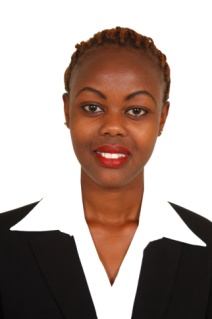 Mary.149890@2freemail.comName       : 	Mary AREAS OF SPECIALIZATION: Hospitality ManagementPERSONAL PROFILEI have the ability to learn quickly and achieve the required target set by the organizationPositive efficient and proactive with excellent knowledge of guest serviceManage myself in all best owned position to reach my goalsPrincipled to work under minimum supervisionFlexible, self confidence, social, good communicator and passionate in all I do.OBJECTIVETo work with professionals who are goal oriented in atmosphere of team spiritTo work in a dynamic organization full of challengesTo be trained and exposed in depth potentials.JOB EXPERIENCEJanuary2016	-May 2017  :  Chrislewis Restaurant			           WaitressJune 2015 - Dec. 2015	        : Sagret Hotel Milimani			          WaitressMarch - June 2015	         : Hilton Hotel Nairobi 			          Food And Beverage Training ResponsibilitiesAttract, welcome and serve guests to their comfort and answer questions and suggest other information on our product serviceResolve product or service problem by clarifying the customers complain, determining the cause of the problems.Selecting and explaining the best solution to solve the problems expediting correction: following up to ensure resolutionMaintained financial accountsRecommend potential products and services to management by collecting customer information and analyzing customer needs.Contribute to team effort by accomplishing related results as needed.EDUCATION BACKGROUND2013 – 2014:		Nairobi Institute of Business Studies			Diploma in Hospitality Management 2008 – 2011:		Muthiga high School			Kenya Certificate of Secondary Education1998 – 2007:		Karure Primary School			Kenya Certificate of Primary Education LANGUAGESFluent in English & KiswahiliConversant in SpanishREFEREESAvailable upon request 